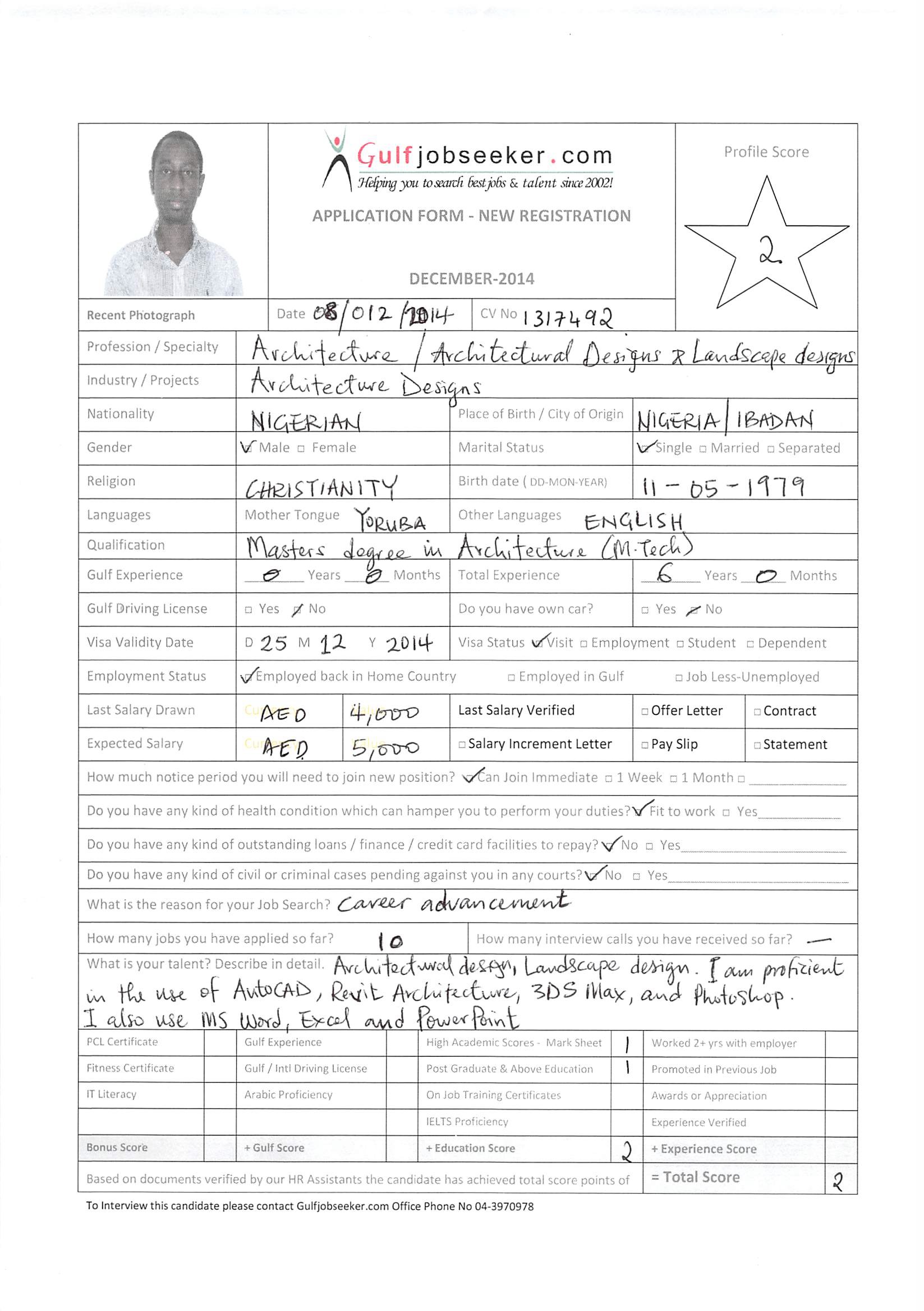 Career Objective Seeking placement in a challenging environment where integrity, team work, honesty and professionalism is highly valued in order to improve my career and achieve the organization’s highest goal. Education 2010 – 2012, Master of Technology in Architecture, The Federal University of Technology, Akure, Nigeria2001 - 2008, Bachelor of Technology in Architecture, The Federal University of Technology, Akure, Nigeria. 1991 -1997, West African Secondary School Leaving Certificate, Command Day Secondary School, Odogbo Military Cantonment, Ibadan, Nigeria. Awards Certificate of Participation as Commander-in-Chief, NYSC/Federal Road Safety Corps. Work Experience AutoCAD Chief InstructorNovember 2013 till October 2014Job Description: To provide quality AutoCAD instructions to students, mainly made up of engineers and architects and other professionals in the building construction industry. Prepare a viable and workable AutoCAD syllabus to fit the needs of the students’ professional affiliation Oversee and supervise other AutoCAD instructors working for NIIT, Ibadan. Arki Design Consultants, 2nd Floor, 77, Iwo rd., IbadanEmail: arcjobi@yahoo.comAssociate Architect September 2012 - September 2014 (2years and 1month)Job Description: Meeting with clients and taking briefs from clients and development of briefsHelping the firm with professional fees negotiations with clientsWriting and presenting reports and proposals, applications and contractsHelping the firm with design developmentPreparation of construction documents which include working drawings, schedules and specification writingPreparation of different design optionsPresentation of various design options to clientsDraughting with various design software packages which include AutoCAD and RevitDesign and planning of landscape around buildingsAssisting clients in engaging the services of other professionals such as engineers, quantity surveyors and land surveyors.Assisting clients in selecting competent contractors via bidding processSite reconnaissance survey and Site analysis Carrying out spatial analysis for building designsLiaising with construction professionals about the feasibility of potential projectsMaking informed decision on materials to be used for buildingAdapting plans according to circumstances and resolving any problems that arise during constructionProduction and presentation of 3d renderings using such design tools like AutoCAD, Revit, and 3D  Studio MaxConversion of existing buildings to other uses.Archecrest Nigeria Limited, No.2 Ladoke Akintola Avenue, New Bodija Ibadan.Graduate ArchitectApril 2010 – August 2010 (4 months) Job Description: Meeting clients and discussing the brief and brief development with them.Preparation of conceptual designInterpreting clients’ briefs and translating such into a workable and feasible design to the client’s satisfaction.Site reconnaissance and site analysisPreparation of construction documentsBuilding design analysis and critiquingDesign and planning of landscape features for building designs Relating with local artisans, both skilled and unskilled workersMinistry of Works, Mikang Local Government Secretariat, Plateau stateGraduate Architect (National Youth Service Corp)February 2009 – March 2010 (1 year 2 month)Job Description: Preparation of working drawingsOffice managerial dutiesSegun Labiran & Associates, Civil and Structural EngineersGraduate Architect June 2008 – February 2009 (9 months) Job Description: Preparation of conceptual designProduction of working drawingsDesign and planning of landscapes around buildingsLiaising with  other building construction professionals especially civil engineers on design feasibility and practicability Relating with local artisans, both skilled and unskilled on site. Travelling regularly to building sites, proposed locations and attending site meetings Playing a part in project and team managementProduction of 3D imaging and rendering for a better appreciation and understanding of the design proposal Collaborating with structural engineers on durable and sustainable yet affordable building materials Adapting plans accordingly to circumstances and resolving any problems that may arise during construction.LanguagesEnglish - Fluent  Yoruba - Fluent Computer Skills Windows and Office Tools AutoCAD ArchitectureAutodesk Revit ArchitectureAutodesk 3ds MaxAdobe PhotoshopOrganizational and Personal Skills Good communication skills oral & written Ability to analyze a problem intelligently Good Interpersonal relations Cultured and self disciplined Careful worker Strong Microsoft Experience Loyal, Obedient, and willing to work under pressure. Good aptitude for team work A good listener A very fast learner Can conveniently work with people in a multicultural set-up.Needs minimum supervision on any task given. Additional Skills Ability to communicate in fluent English in any office or social institution together with excellent verbal and written communication skills. Proper ability to work well with different nationalities & cultures. Team player with proven leadership qualities, creative, flexible and effective work habits. Reserved, easy & out going, good communication skills with others. Responsible involvement of social cultural activities. High aptitude for languages Ability to Multitask Success oriented, positive attitudes, strong sense of responsibility and self motivation References Available on request. 